          Informačná tabuľa: EKO súťaž ODPAD JE POKLAD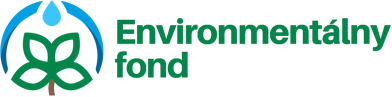 Tento projekt bol zrealizovaný s podporou Environmentálneho fondu• názov príjemcu: Občianske združenie Kvalita z našich regiónov• názov projektu: EKO súťaž ODPAD JE POKLADCieľom projektu:  Štyri dvojice slovenských miest z jednotlivých VÚC prostredníctvom žiakov ZŠ súťažili o hlavné ceny v  „EKO súťaž ODPAD JE POKLAD“, ktorou bolo odohranie živého predstavenia muzikálu „Odpad je poklad“ v ich meste. Žiaci ZŠ súťažili aj prostredníctvom kreatívnej formy súťaže o 128 Online muzikálov Odpad je poklad  pre svoje triedne kolektívy. Súťaž bola koncipovaná tak, aby mohla byť zaradená aj ako hodina environmentálnej výchovy v rámci environmentálneho vzdelávania v oblasti odpadového hospodárstva a rozvoja ich ekologického myslenia. Vzdelávacie a komunikačné materiály pre žiakov základných škôl a súťažiace mestá nájdete na www.ewobox.sk . Výsledky súťaže nájdete na www.odpadjepoklad/aktivity.sk • výšku poskytnutých finančných prostriedkov z EF:  48 181, 53 EUR• rok poskytnutia podpory: 2022 